TO:  ALL MEMBERS OF LLANNON COMMUNITY COUNCILDATE:  21/01/2022Dear Councillor,You are hereby summoned to attend a full council meeting of Llannon Community Council, to be held via Zoom on Wednesday, 26th January 2022 at 6.30pm.AGENDA1.	Apologies and reasons for absence.2.	Declarations of interest.3.	To discuss correspondence received from Mr David Judd regarding St David’s Day 2022.4.	To consider policing matters.5.	Confirmation of Minutes of:a)  The Hall Committee meeting held on 25th May 2021b)  The Council meeting held on 17th November 2021c)  The Council meeting held on 24th November 2021d)  The EGM held on 15th December 2021.6. 	To appoint a representative to the Governing Body of Ysgol Gynradd Llannon.7.	To receive a report from the Clerk.8.	To receive a report from the Facilities Officer.9.	To discuss the following planning applications:a)  PL/03306 - Conversion of existing farm building into residential dwelling - Barn South of, Llechyfedach Farm, Upper Tumble, Llanelli, SA14 6EA.b)  PL/03287 - The installation of a domestic Air Source Heat pump system - 11, Maes Becca, Llannon, Llanelli, SA14 6AX.  c)  PL/03339 - Single storey side extension to existing farmhouse - Tygwyn Farm, Llannon, Llanelli, SA14 8JR.10.	To discuss a proposal received from Caroline Ferguson (Countryside Access Manager, Carmarthenshire County Council) to create a public bridleway from Carmarthen Road to Public Path 31/14.11.	To receive Councillor’s reports.12.	To receive County Councillor’s reports.13.	To discuss hanging baskets for Summer 2022.14.	To agree dates for the following committee meetings:		a)  Environment Committee		b)  Hall Management Committee		c)  Finance Committee15.	To discuss a nomination for the Buckingham Palace Garden Parties.16.  	To receive an update regarding the cemetery handover.17.	To discuss personnel matters.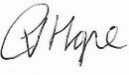 C Hope (Clerk)In accordance with the Public Bodies (Admission to Meetings) Act 1960, s1(2) and the Local Government Act 1972, s,100(2), members of the public and press will be asked to leave the meeting after Item 15.Cyngor Cymuned Llannon Community CouncilCyngor Cymuned Llannon Community CouncilCyngor Cymuned Llannon Community Council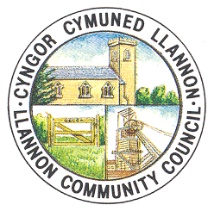 